PHIẾU BÀI TẬP CUỐI TUẦN 7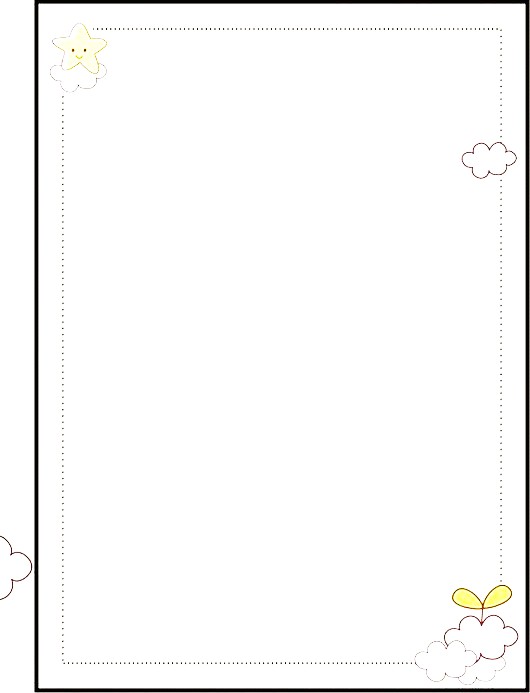 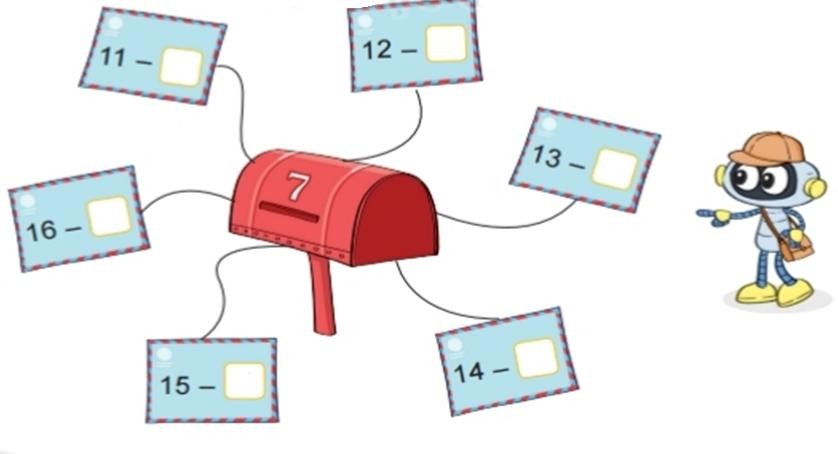 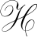 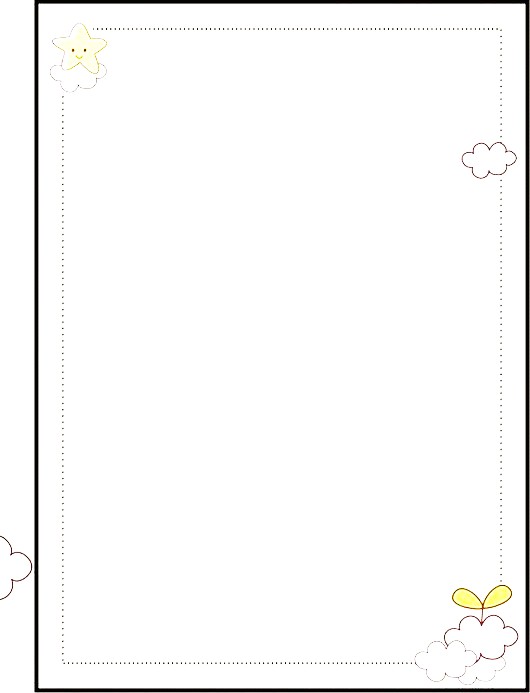 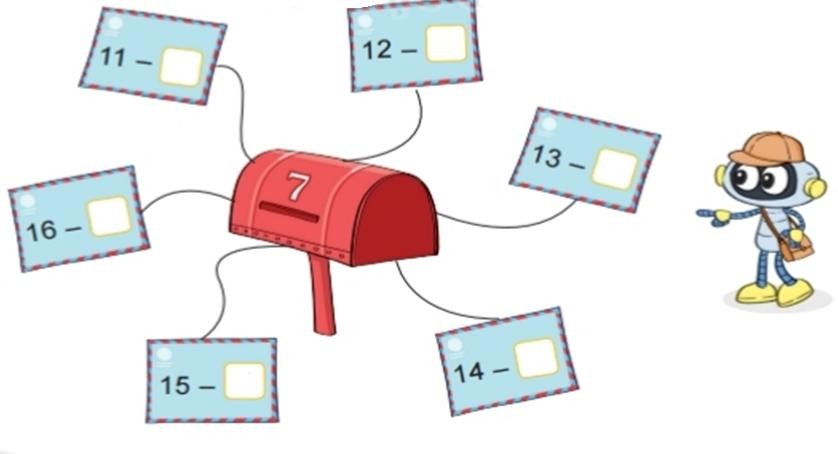 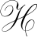 Bảng trừ (qua 10)Học thuộc bảngBài 1: Tính nhẩmBài 2: Số ?5Bài 3: Hoa có 16 cái kẹo, Hà cho Hoa thêm 3 cái kẹo nữa. Hỏi Hoa có tất cả bao nhiêu cái kẹo?Bài giải: Bài toán về nhiều hơn, ít hơn một số đơn vịBài 1: Năm nay Hoàng 9 tuổi. Hoàng nhiều hơn em 3 tuổi. Hỏi năm nay em của Hoàng mấy tuổi?Bài giải: Bài 2: Tổ một có 14 học sinh, tổ hai ít hơn tổ một là 6 học sinh. Hỏi tổ hai có bao nhiêu học sinh?Bài giải: Bài 3: Một cửa hàng, tuần thứ nhất bán được 18 gói đường, tuần thứ hai bán ít hơn 9 gói đường. Hỏi tuần thứ hai bán được bao nhiêu gói đường?Bài giải: Bài 4: Năm nay Phương 7 tuổi. Hỏi 9 năm sau Phương bao nhiêu tuổi?Bài giải: 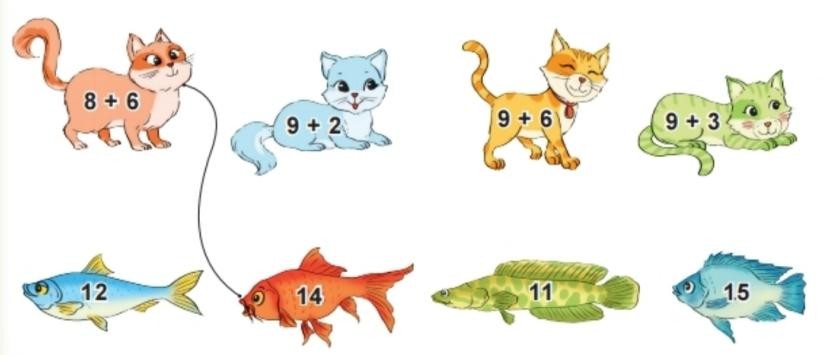 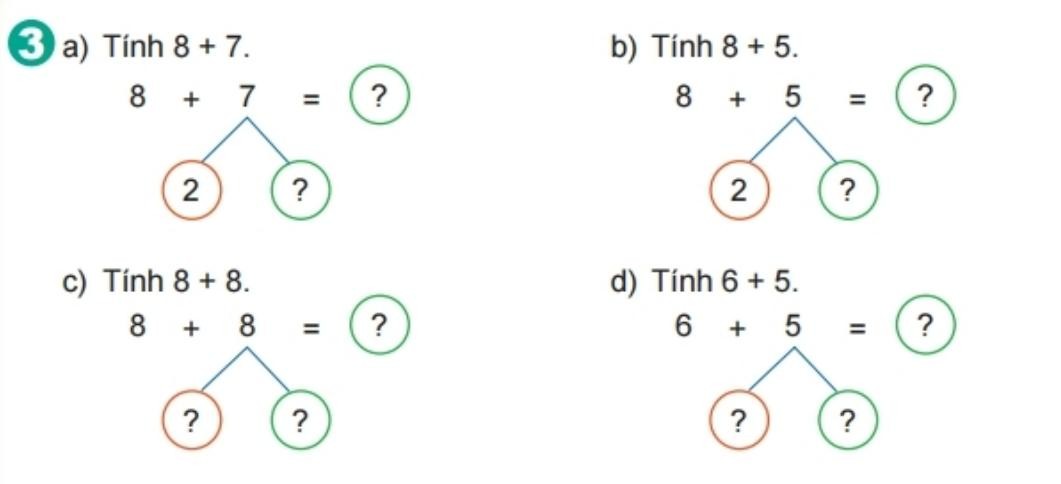 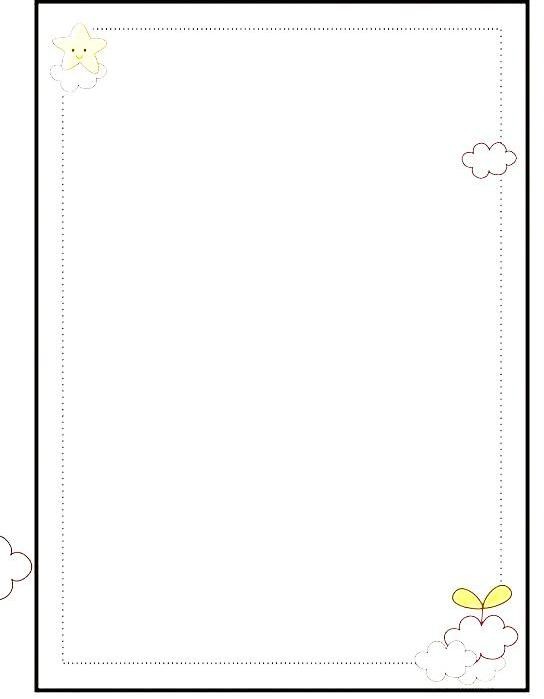 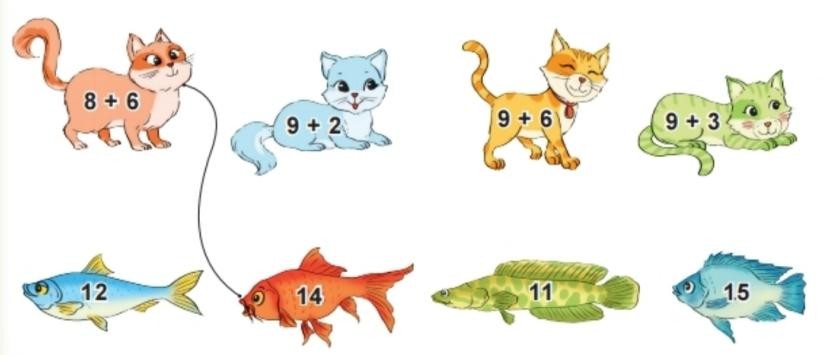 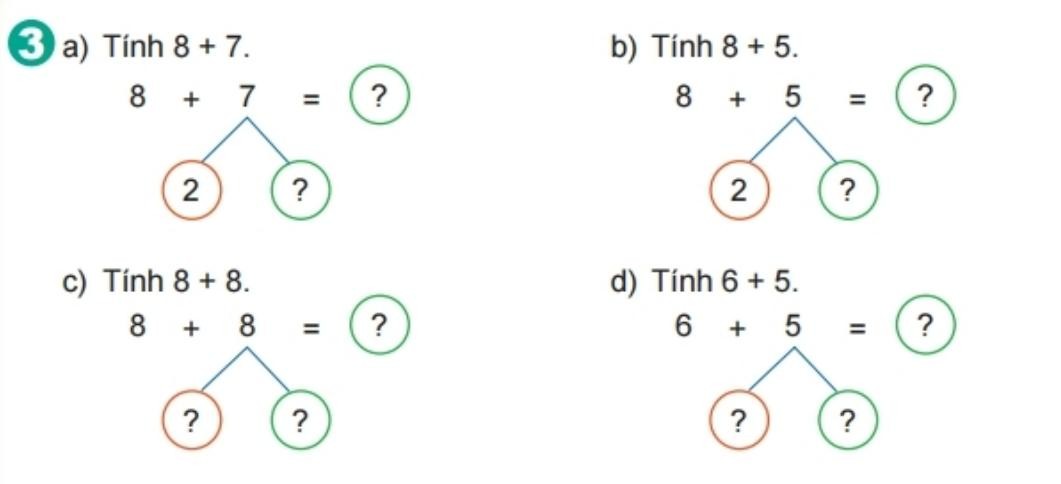 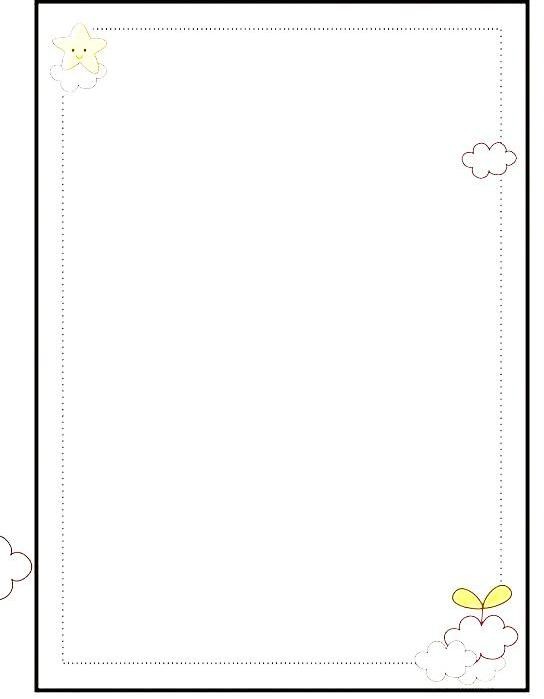 Bài 5: Việt có 17 thẻ bài, Nam có ít hơn Việt 9 thẻ bài. Hỏi Nam có bao nhiêu thẻ bài?Bài giải:Bài 6: Khối 1 có 6 bạn tham gia đội văn nghệ, khối 2 có 13 bạn tham gia đội văn nghệ. Hỏi khối 1 ít hơn khối 2 bao nhiêu bạn tham gia đội văn nghệ?Bài giải:Bài 7: Một đàn gà có 7 con gà trống, gà trống ít hơn gà mái 8 con. Hỏi có bao nhiêu có con gà mái?Bài giải: Bài 8: Lần thứ nhất mẹ bán được 19 quả, lần thứ hai mẹ bán được 1 chục quả. Hỏi lần thứ nhất bán nhiều hơn lần thứ hai bao nhiêu quả?Bài giải:Bài 9*: Việt có 9 thẻ bài, Nam có ít hơn Việt 8 thẻ bài., Mi lại nhiều hơn Việt 2 thẻ bài.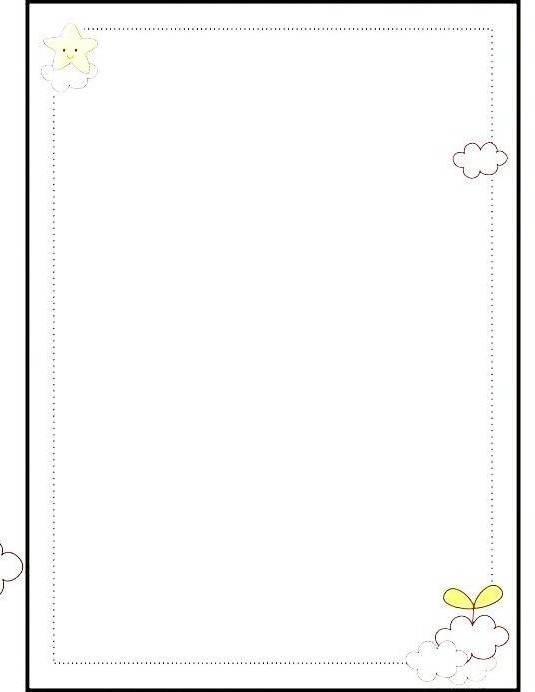 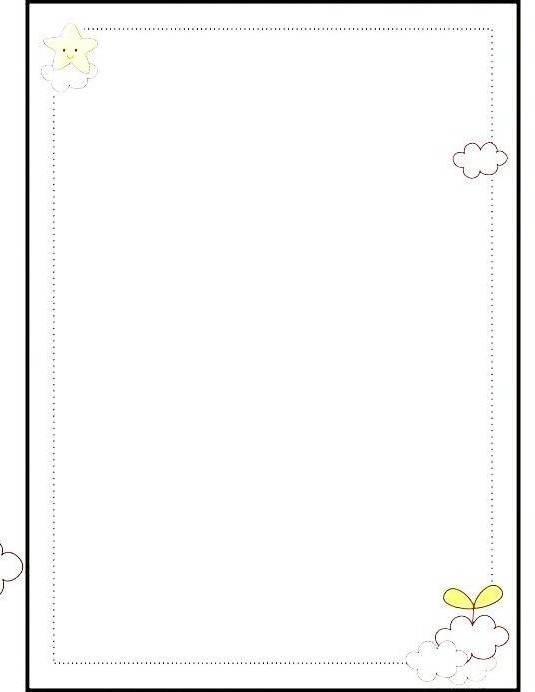 a, Hỏi Nam có bao nhiêu thẻ bài?b, Hỏi Mi có bao nhiêu thẻ bài?Bài giải: Bài 10 *: Năm nay anh 16 tuổi, em 7 tuổi. a, Anh nhiều hơn em bao nhiêu tuổi?b, Ba năm nữa em bao nhiêu tuổi?Bài giải:Bài 11 *: Rổ cam có 15 quả, rổ bưởi 9 có quả. Mẹ đã bán được một số cam và số bưởi bằng nhau. Hỏi sau khi bán thùng nào ít quả hơn và ít hơn bao nhiêu quả?Bài giải:  11 -2 =912 -3 =913 -4 =914 -5 =915 -6 =916 -7 =916 -7 =918 -9 =911 -3 =812 -4 =813 -5 =814 -6 =815 -7 =816 -8 =816 -8 =811 -4 =712 -5 =713 -6 =714 -7 =715 -8 =716 -9 =711 -5 =612 -6 =613 -7 =614 -8 =615 -9 =611 -6 =512 -7 =513 -8 =514 -9 =511 -7 =412 -8 =413 -9 =411 -8 =312 -9 =311 -9 =211-6=....14-5=....12-9=....15-4=....13-7=...16-8=...